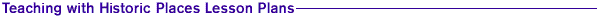 Comments or Questions
 

 
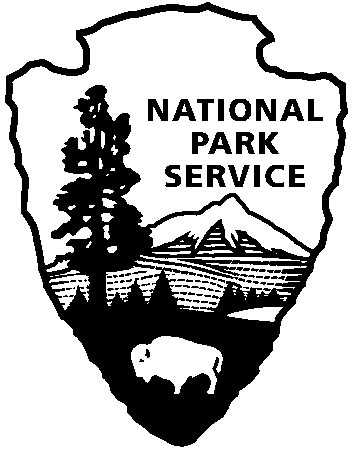 Where Our Nation Reunited?Appomattox Court House & the End of the American Civil WarOn  in the parlor of the McLean House in the small rural  county seat , General Robert E. Lee surrendered the Army of Northern Virginia to United States General Ulysses S. Grant.  Although technically a battlefield surrender, this event came to be seen as the end of the Civil War that had ravaged  for four years when Generals Lee and Grant met in the ’s parlor. Today almost any history textbook will tell you that the Civil War ended at Appomattox Court House. Did it? Why is Appomattox Court House known as the place “where our nation reunited?”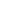 TABLE OF CONTENTSAbout This Lesson Getting Started: Inquiry Question Setting the Stage: Historical Context Locating the Site: The Roads to Appomattox Court HouseDetermining the Facts: 1. Lee’s Retreat2. The Gentlemen’s Agreement3. The Beginning of the EndVisual Evidence: ImagesPutting it All Together: Activities Making HistorySupplementary ResourcesRELATED INFORMATIONHow to Use a TwHP LessonLessons on Related Topics TwHP HomeNational Register Home About the National Register How the National Register
Helps Teachers Contact TwHP Appomattox Court House National Historical ParkThis lesson is based on Appomattox Court House, one of the thousands of properties listed in the National Register of Historic Places. Continue 